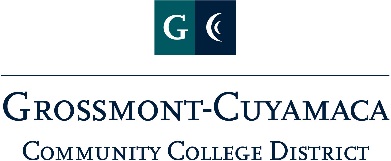 Ergonomics Assessment Request FormAny GCCCD employee may request an ergonomics assessment.InstructionsTo request an ergonomics assessment, complete the steps below and submit all form to the Human Resources Coordinator/Office Ergonomics Program Administrator (38H-103).Step 1: 	All employees are encouraged to request an assessment during one or more of the following circumstances:  (Please check all boxes that apply.)	New Employee (within 90 days of hire)	New or Remodeled Office Location	Discomfort due to change of job, tasks, equipment, tools, process, or scheduling	ADA Accommodations (Provide Physician’s Certificate)Step 2: 	Complete the Ergonomics Self-Evaluation Checklist (attached).Step 3:	Complete the information below.  This information will be used to enroll you in the required training to be completed prior to your assessment (prior completion does not apply to ADA Requests but completion is still required), and provides the contact information for the assessment.NameJob TitleOffice LocationOffice ExtensionGCCCD e-mailDate of RequestDate of Hire (For New Employees Only)